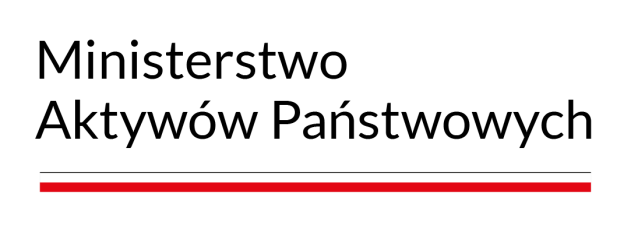 Departament Nadzoru I DN I.II.052.4.2023 IK: 817472 Warszawa, 27 czerwca 2023 r.Pan …… Szanowny Panie, w odpowiedzi na petycję z dnia 14 marca 2023 r., przekazaną do Ministra Aktywów Państwowych z Kancelarii Prezesa Rady Ministrów w dniu 15 marca 2023 r. w sprawie świadczenia usług pocztowych na rzecz osób starszych i niepełnosprawnych, uprzejmie przedstawiam następujące wyjaśnienia. Ustawodawca, wprowadzając regulacje dotyczące usług pocztowych, dąży między innymi do zapewnienia jak najpełniejszej dostępności tych usług dla osób z niepełnosprawnościami. Zgodnie z art. 62 ust. 1 - 3 ustawy z dnia 23 listopada 2012 r. - Prawo pocztowe (t.j. Dz.U. z 2022 r. poz. 896 z późn. zm.) („Prawo pocztowe”) operator wyznaczony, którym obecnie jest Poczta Polska S.A., zapewnia organizację pracy placówek pocztowych umożliwiającą osobom poruszającym się za pomocą wózka inwalidzkiego korzystanie z usług świadczonych przez te placówki. Dodatkowo operator tworzy stanowiska obsługi dla osób niepełnosprawnych oraz umieszcza nadawcze skrzynki pocztowe w sposób i w miejscu umożliwiającym korzystanie z nich osobie niepełnosprawnej, poruszającej się za pomocą wózka inwalidzkiego. Jednocześnie Poczta Polska S.A. na podstawie art. 62 ust. 4 Prawa pocztowego umożliwia osobom z uszkodzeniem narządu ruchu powodującym konieczność korzystania z wózka inwalidzkiego oraz niewidomym lub ociemniałym odbiór przesyłek pocztowych lub kwot pieniężnych określonych w przekazach pocztowych za pośrednictwem listonoszy, dostarczających je bezpośrednio do miejsca zamieszkania, bez konieczności odbierania ich za pośrednictwem oddawczej skrzynki pocztowej lub w placówce pocztowej. Zastosowanie tego sposobu doręczenia wymaga jednorazowego złożenia przez osobę z niepełnosprawnością odpowiedniego wniosku. Doręczanie przesyłek w tej formie odbywa się bez pobierania dodatkowych opłat, a zastosowanie tego trybu anuluje konieczność udzielania przez osobę z niepełnosprawnością pełnomocnictwa pocztowego dla innej osoby. Odnosząc się do kwestii dosyłania przesyłek, wskazuję że operator wyznaczony świadczy usługę żądania dosłania. Żądanie dosyłania przesyłek można złożyć w formie elektronicznej za pośrednictwem strony internetowej operatora wyznaczonego lub w formie papierowej. Żądanie dosyłania nie ma jednak zastosowania wobec przesyłek nadawanych w postępowaniu: karnym, cywilnym, sądowo - administracyjnym, administracyjnym, podatkowym oraz pism w sprawie o naruszenie dyscypliny finansów publicznych.  Ponadto Poczta Polska S.A. wdrożyła także rozwiązania ułatwiające klientom bieżące korzystanie z usług, bez wizyty w placówce pocztowej, w tym przez stronę internetową Poczty Polskiej S.A., takie jak:  „Doręczenie na życzenie” - usługa umożliwiająca odebranie awizowanej przesyłki poleconej z placówki pocztowej bez konieczności wychodzenia z domu. W celu skorzystania z tej usługi należy połączyć się z infolinią Poczty Polskiej S.A., złożyć żądanie u listonosza albo wypełnić formularz on-line i wskazać miejsce i czas ponownego doręczenia przesyłki poleconej. Przesyłka zostanie dostarczona we wskazanym czasie do adresata; Ministerstwo Aktywów Państwowych, ul. Krucza 36/Wspólna 6, 00-522 Warszawa, tel. +48 222 500 122 www.gov.pl/aktywa-panstwowe „Przechowywanie” - usługa umożliwiająca przechowywanie przesyłki w placówce pocztowej, nawet do czterech tygodni po pierwszej próbie doręczenia. Klient przez e- Formularz zgłasza jedynie żądanie przechowywania danego typu przesyłek. Ponadto zgodnie z art. 38 ust. 1 oraz art. 45 ust. 1 ustawy z dnia 18 listopada 2020 r. o doręczeniach elektronicznych (t.j. Dz.U. z 2023 r. poz. 285) Poczta Polska S.A. jako operator wyznaczony zapewnia realizację dodatkowych usług tj. publicznej usługi rejestrowanego doręczenia elektronicznego oraz publicznej usługi hybrydowej (polegającej na przekształceniu korespondencji nadawanej przez podmiot publiczny w przesyłkę listową i doręczeniu jej w tej postaci). Obie te usługi gwarantują integralność przesyłki, tj. zachowanie niezmienionej i nienaruszonej treści, identyfikację nadawcy i odbiorcy, potwierdzenie dokładnego czasu każdego zdarzenia w procesie oraz potwierdzenie nadania i odbioru przesyłki.  Jednocześnie informuję, że w ustawie z dnia 15 września 2022 r. o zmianie ustawy - Prawo pocztowe (Dz.U. z 2022 r. poz. 2042), która weszła w życie z dniem 4 listopada 2022 r. wprowadzony został szereg zmian, pozwalających na zastosowanie technologii cyfrowych dla uelastycznienia świadczenia usług pocztowych. Zmiany te obejmują m.in. wprowadzenie elektronicznej formy udzielania pełnomocnictwa pocztowego oraz składania reklamacji z wykorzystaniem usługi elektronicznej udostępnionej przez operatora pocztowego, a także usankcjonowanie w przepisach prawa praktyki uzgodnienia miejsca doręczenia z odbiorcą – np. w ramach przekierowania przesyłki. Odnosząc się do kwestii opłaty za pełnomocnictwo, uprzejmie wskazuję, że obowiązek pobierania opłaty od pełnomocnictwa pocztowego wynika z ustawy Prawo pocztowe. Zgodnie z art. 36 ustawy Prawo pocztowe, opłata za tę czynność określona została w cenniku usług pocztowych lub cenniku usług powszechnych. Zgodnie z cennikiem opłat dodatkowych Poczta Polska S.A. przewidziała opłatę za pełnomocnictwo pocztowe: stałe, okresowe i jednorazowe. Biorąc pod uwagę szerokie spektrum możliwości przekazywania korespondencji osobom o szczególnych potrzebach oraz dynamiczny rozwój rozwiązań ułatwiających korzystanie z usług pocztowych, respektujących szczególne potrzeby osób z niepełnosprawnościami, minister właściwy do spraw łączności nie planuje wprowadzania do przepisów prawa zmian będących przedmiotem petycji. Z poważaniem Filip Majdowski dyrektor dokument podpisany elektronicznie 817472.2847744.2335463 / 3 / 3 